§1102.  Power and duties of director1.  Powers.  In administering and enforcing this chapter, the director may:A.  Pursuant to section 1103, issue or deny any application and limit, restrict, suspend or revoke any license issued under this chapter;  [PL 2017, c. 303, §2 (NEW).]B.  Review reports of the investigation and qualifications of an applicant before a license is issued;  [PL 2017, c. 303, §2 (NEW).]C.  Prescribe the manner for the collection of all license fees and revenues under this chapter;  [PL 2017, c. 303, §2 (NEW).]D.  Adopt rules the director determines necessary to administer this chapter;  [PL 2017, c. 303, §2 (NEW).]E.  Investigate complaints regarding the conduct of fantasy contests in violation of this chapter and rules adopted pursuant to this chapter;  [PL 2017, c. 303, §2 (NEW).]F.  Impose sanctions, penalties and costs of investigation and hearing against an applicant or licensee for violation of this chapter or rules adopted pursuant to this chapter;  [PL 2017, c. 303, §2 (NEW).]G.  Review and approve each platform for compliance with the provisions of this chapter and rules adopted pursuant to this chapter; and  [PL 2017, c. 303, §2 (NEW).]H.  Conduct a financial audit of any licensee, at any time, to ensure compliance with this chapter.  [PL 2017, c. 303, §2 (NEW).][PL 2017, c. 303, §2 (NEW).]SECTION HISTORYPL 2017, c. 303, §2 (NEW). The State of Maine claims a copyright in its codified statutes. If you intend to republish this material, we require that you include the following disclaimer in your publication:All copyrights and other rights to statutory text are reserved by the State of Maine. The text included in this publication reflects changes made through the First Regular and First Special Session of the 131st Maine Legislature and is current through November 1, 2023
                    . The text is subject to change without notice. It is a version that has not been officially certified by the Secretary of State. Refer to the Maine Revised Statutes Annotated and supplements for certified text.
                The Office of the Revisor of Statutes also requests that you send us one copy of any statutory publication you may produce. Our goal is not to restrict publishing activity, but to keep track of who is publishing what, to identify any needless duplication and to preserve the State's copyright rights.PLEASE NOTE: The Revisor's Office cannot perform research for or provide legal advice or interpretation of Maine law to the public. If you need legal assistance, please contact a qualified attorney.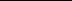 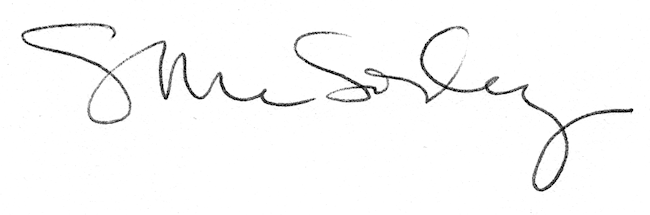 